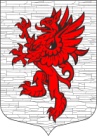 СОВЕТ ДЕПУТАТОВ       МУНИЦИПАЛЬНОГО ОБРАЗОВАНИЯЛОПУХИНСКОЕ СЕЛЬСКОЕ ПОСЕЛЕНИЕМО ЛОМОНОСОВСКИЙ МУНИЦИПАЛЬНЫЙ РАЙОНЛЕНИНГРАДСКОЙ ОБЛАСТИтретий созыв14 декабря 2017 года                                                                          д. ЛопухинкаРЕШЕНИЕ № 59Об утверждении списков для получения социальной помощи в соответствии с решением Совета депутатов муниципального образования Лопухинское сельское поселение Ломоносовского муниципального района Ленинградской области № 28 от 26 июля  2016 года  «Об  утверждении Положения «О порядке и размерах социальных выплат жителям муниципального образования Лопухинское сельское  поселение за счет средств местного бюджета»В соответствии с Федеральным законом от 06.10.2003г. № 131-ФЗ «Об общих принципах организации местного самоуправления в Российской Федерации», Уставом муниципального образования Лопухинское сельское поселение муниципального образования Ломоносовский муниципальный район Ленинградской области, Положением «О порядке и размерах социальных выплат жителям муниципального образования Лопухинское сельское  поселение за счет средств местного бюджета» утвержденного  решением № 28 от 26 июля 2016 года, Совет депутатов муниципального образования Лопухинское сельское поселение решил: Утвердить списки жителей, обратившихся за единовременной социальной помощью на 12 сентября 2017 года,  для получения социальной помощи (выплат) гражданам на юбилейные даты со дня рождения 80,85,90,95,100 лет зарегистрированным на территории муниципального образования Лопухинское сельское поселение муниципального образования Ломоносовский муниципальный район Ленинградской области (приложение  1).Утвердить списки жителей, обратившихся за единовременной социальной помощью на 12 сентября 2017 года,  для получения социальной помощи (единовременные выплаты) участникам фестивалей, конкурсов, спортивных соревнований, представляющим Лопухинское сельское поселение и достигших высоких результатов на районном и региональном уровнях, зарегистрированных на территории муниципального образования Лопухинское сельское поселение муниципального образования Ломоносовский муниципальный район Ленинградской области  (приложение 2).3. Настоящее решение опубликовать (обнародовать) на официальном сайте МО Лопухинское сельское поселение в информационно-телекоммуникационной сети Интернет. 4. Настоящее решение вступает в силу после его официального опубликования. Глава муниципального образованияЛопухинское сельское поселение	                                            А.В. Знаменский Приложение  1к решению Совета депутатовМО Лопухинское сельское поселениеОт 14 декабря 2017 года № 59Список жителей для получения социальной помощи (выплат) гражданам на юбилейные даты со дня рождения 80,85,90,95,100 лет зарегистрированным на территории муниципального образования Лопухинское сельское поселение муниципального образования Ломоносовский муниципальный район Ленинградской областиПриложение  2к решению Совета депутатовМО Лопухинское сельское поселениеОт 14 декабря 2017 года № 59Список жителей для получения социальной помощи (выплат) гражданам участникам фестивалей, конкурсов, спортивных соревнований, представляющим Лопухинское сельское поселение и достигших высоких результатов на районном и региональном уровнях, зарегистрированным на территории муниципального образования Лопухинское сельское поселение муниципального образования Ломоносовский муниципальный район Ленинградской области Фамилия Имя Отчество заявителя Дата рожденияТучина Валентина Захаровна22.11.1927 г.Фамилия Имя Отчество заявителя Вид выплатыФедоров Вячеслав АлександровичУчастие в областном зональном смотре конкурсе театральных коллективов Ленинградской области в рамках областного фестиваля «Театральная осень» - «Играй, театр, играй!» Номинация «Лучшая мужская роль» Цветковой Виктории ВасильевнеУчастие в 15 районном конкурсе-фестивале детского и юношеского  творчества «Дебют-2017».Диплом 1 степени в номинации «Декоративно-прикладное искусство»  Бартеневой Ирине ВладимировнеУчастие в 15 районном конкурсе-фестивале детского и юношеского  творчества «Дебют-2017».Диплом лауреата 1 степени в номинации «Хореография»  